Ouderenvereniging Goeree-Overflakkee.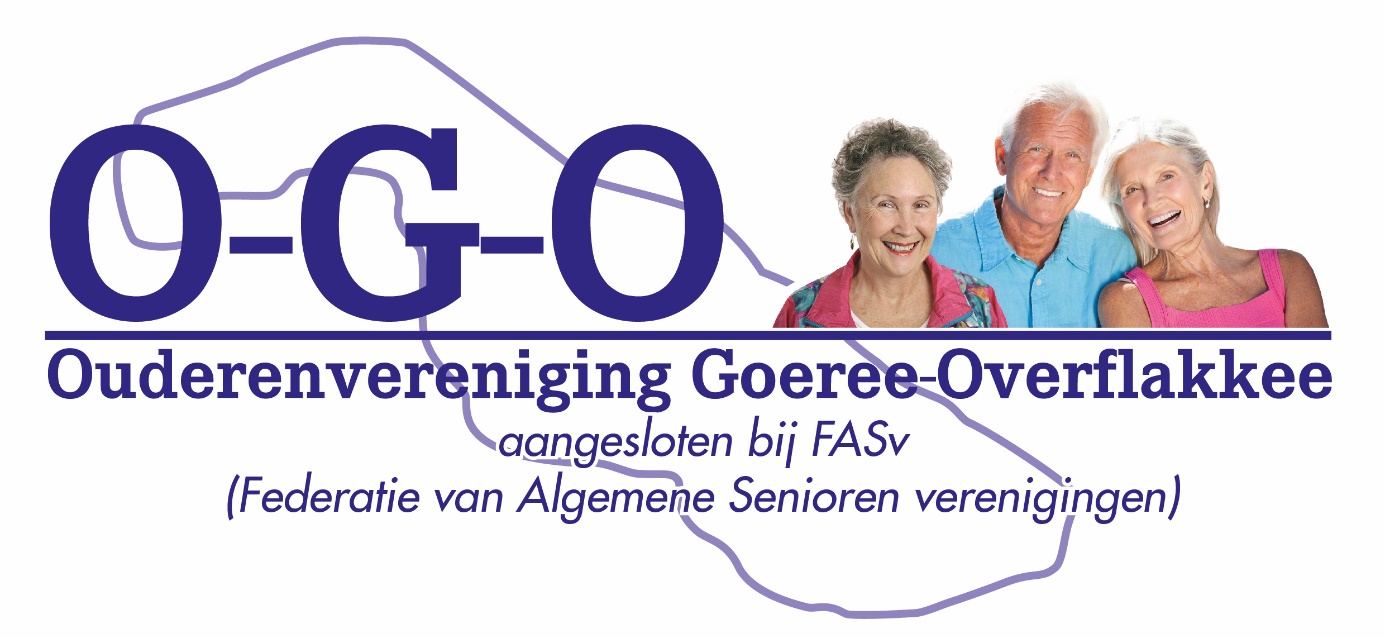 Secretariaat: Hobius de Krijgerlaan 36, 3245 XG  SommelsdijkIBAN nummer NL15RABO 0307 4304 21 T: 06-5028 5629www.o-g-o.nl                                               e-mail info@o-g-o.nlVan de voorzitter.De Paasbrunch van 18 april was weer druk bezocht. De catering was weer prima in orde en we hebben lekker meegezongen met het koor. Over de midweekreis kunnen we helaas niet zo enthousiast doen. Het bestuur betreurt het ten zeerste dat de week niet is geworden wat wij er van verwacht hadden. Wij hebben onze conclusies getrokken en besloten niet meer met BTR Reizen zaken te doen. De sfeer in ons eigen reisgezelschap was wel prima, heb ik begrepen. Helaas hebben we onze fietsdag van 29 juni, vanwege extreme hitte, moeten annuleren. Wij durfden het risoco niet aan.Belangenbehartiging. Op 15 april hebben Koos, Riek en Marrie een bijeenkomst in Nieuw Rijsenburgh bezocht, die werd georganiseerd door de Wijkverpleegkundigen. Ook andere ouderenorganisaties op ons eiland waren aanwezig. Doel was het met elkaar van gedachten wisselen over respijtzorg. Het ging vooral om het zoeken naar vrijwilligers die eenzame ouderen zouden willen bezoeken. Koos en Jan hebben een gesprek gehad met Ilze Timmer van Paulina.nu. Na elkaar verteld te hebben wie wat allemaal doet is er afgesproken dat Ilze aan de slag gaat om een informatie-middag te organiseren.Bingo-middagen en  Bingo-avonden in de zaal van  “de  Zwaluw” aan de  Sperwer” 55 te Sommelsdijk.    Nu met verhoogde prijzen in de extra ronde! Koffie of thee bij binnenkomst is gratis en er zijn veel leuke, en vooral nuttige, prijzen te winnen. Voor data zie hiernaast. De zaterdagavond bingo begint om 19.30 uur (zaal open 19.00 uur) en de woensdagmiddagen om 13.30 uur (zaal open 13.00 uur).  Voor vragen over de bingo kunt u bellen met 06-5028 5629.Kaarten in het Wijkcentrum in Middelharnis.   De eerstvolgende keer is zaterdagmiddag 7 september. U bent allemaal weer van harte welkom. We starten weer om 13.30 uur en het eerste kopje koffie of thee is voor onze rekening. Voor informatie over kaarten kunt u bellen met 06-4986 9966.Op vrijdag 16 augustus gaan we weer “barbeknoeien”Op vrijdagavond 16 augustus gaan we weer barbecueën.  Na de geslaagde barbecue van vorig jaar hebben we besloten ook dit jaar naar de zaal van de SVIK aan de Philipshoofjesweg 57 in Dirksland te gaan. Er kan weer gebruik gemaakt worden van de barfaciliteiten van de Victoriahal waar u dan uw drankjes kunt kopen. Inloop vanaf 17.00 uur. De kosten bedragen voor leden € 17,50 en voor niet-leden € 25,--. Wat u voor uw geld mag verwachten kunt u lezen in onze vorige nieuwsbrief. Koffie/thee bij binnenkomst is gratis en u ontvangt één consumptiebon. Aanmelden bij Marrie Breeman, 0187-484559 of 06-1305 8237. Kosten voor 25 juli overmaken op onze bankrekening NL15RABO 0307 4304 21.Onze tweede dagtocht op donderdag 12 september naar het Nederlands Openluchtmuseum.Op  donderdag 12 september gaan we weer met elkaar op stap. Dit keer gaan we naar het Openluchtmuseum in Arnhem. We vertrekken om 9.00 uur vanaf het ons bekende vertrekpunt 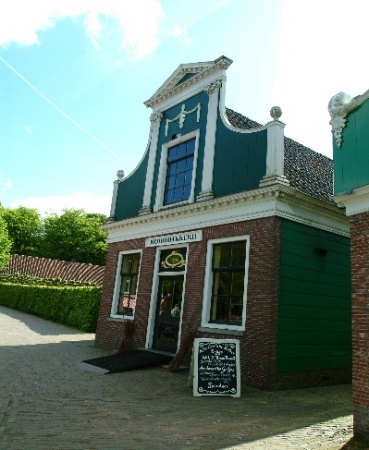                                          op het parkeerterrein bij Keukencentrum Tieleman in Middelharnis.                                          Onderweg maken we een koffiestop bij Van der Valk in Houten voor                                         één kop koffie of thee met een gebakje. Rond 11.00 uur arriveren we                                          bij het Openluchtmuseum in Arnhem. Daar kunt u tot 16.30 uur                                          verblijven. Er is daar voldoende horeca aanwezig en uw lunch kunt u                                          dan ook zelf regelen of meenemen.  Om 16.30 uur rijden we dan naar                                          het ons bekende restaurant “De Heeren van Montfoort” in Montfoort                                          waar we dan nog een diner gaan nuttigen. We denken dan rond 20.30                                         uur  weer in Middelharnis terug te zijn. Het Nederlands Openluchtmuseum                                         vangt de geschiedenis in authentieke gebouwen, voorwerpen en ware                                          verhalen. Ze nemen u mee op reis door de tijd. Van twee eeuwen geleden tot heel recent. U komt er ogen te kort. De mensen van het museum lijken zo uit het verleden te zijn weggelopen. Trots op hun erfgoed, inspireren ze u met hun verhalen. Historische trams vervoeren je door het hele museumpark. Enkele trams zijn toegankelijk voor gebruikers van rollators. Het trampersoneel kan je exact vertellen wanneer de tram aankomt en vertrekt vanaf genoemde halte en zij helpen je graag bij het in- en uitstappen. Gezien de uitgestrektheid van het museum mag u rekenen op een leuke en enerverende dag. De kosten voor deze dag bedragen voor leden € 60,-- per persoon. Als er nog plaats is kunnen ook niet-leden mee, maar die betalen dan € 75,-- per persoon. Maximum aantal deelnemers is 60. Aanmelden bij Marrie Breeman, 0187-484559 of 06-1305 8237. Kosten voor 1 september overmaken op onze bankrekening NL15RABO 0307 4304 21.Gezondheidsbeurs in het Diekhuus op 18 september.Op woensdagmiddag 18 september is er van 13.00 tot 17.00 uur een gezondheidsbeurs in het Diekhuus. Er zijn een drietal workshops: ‘Bewegen met de R. Gardiner methode’- mevr. Cornelis; “gezonde voeding geeft energie’’- mevr. Bennik; ‘dansen is bewegen’ – mevr. Doornheim;Meerdere infostands over  gezondheid en senioren activiteiten: o.a. Stichting ZIJN, Buurtzorg, de Wijk, de Gemeente, een notariskantoor, Ergo, Bieb met boekentafel en de Ouderenvereniging Goeree-Overflakkee;    Gezellige muziek van een accordeonist; creatieve kunst m.m.v. dhr. Reedijk;Gratis toegang – geldt ook voor de koffie & thee.De organisatie van deze beurs is in handen van de Alzheimer vrijwilligers. Wij hopen die middag veel bezoekers te verwelkomen.Nieuwe leden. In deze rubriek verwelkomen wij de mensen die sinds de vorige nieuwsbrief lid geworden zijn van onze vereniging. Dit zijn nu uit: Stellendam mevrouw B. Witte-Orgers, uit Oude Tonge mevrouw D.J. Both en uit Middelhanis mevrouw C. van Groningen-du Pree. Wij heten hen van harte welkom bij de O–G-O en hopen hen regelmatig op onze activiteiten te mogen begroeten.Onze jarige leden. In deze rubriek feliciteren wij onze leden die in augustus of september 2019 75, 80, 85, en ouder hopen te worden. Bij leden die 80 jaar worden brengen we zelfs een bloemetje en dat herhalen we dan elke 5 jaar. Dit keer feliciteren wij: uit Middelharnis de dames S.M. van Leeuwen, L. Hoogakker-Teunisse en W. van Heemst. Uit Dirksland mevrouw A. van Ast-van Brussel. Uit Sommelsdijk de heer J.C. Kamp. Uit Oude Tonge mevrouw J.M. Benjamin. Uit Nieuwe Tonge de heer A. van der Kooij en tot slot uit Stad aan het Haringvliet mevrouw A. Struik-Melaard.Nieuwsbrief augustus-september 2019.Jaargang 4, nummer 4